Datos personalesNombre y apellido: Gastón Nehuen Herrera	Ciudad/Provincia:  Guaymallen, Mendozae-mail: gk_lostordos@hotmail.comInstagram: 3dcondor WhatsApp: 2613024977Sitio web (opcional):Ficha técnicaLa siguiente ficha será completada una por cada pieza del proyecto, siendo el total de fichas presentadas 5.Clasificación: Diseño universal.Diseño Universal o Adaptación (especificar orientación)¿Qué aportes didácticos brinda esta pieza a la temática? Enumerar y fundamentarDispositivo facilitador del uso de medias/calcetines, para poner y sacarse dicha prenda.Ayuda a personas con limitación de movilidad de cintura o espalda, como personas de la 3ra edad, problemas de artritis y limitaciones motrices.Nombre:  Facilitador de calzado de medias.Tamaño: alto (Z): 195 mm
                ancho (X): 154mm                grosor(Y): 137mmEncastrable: SI (con el mango)Si es encastrable cuantas piezas incluye: 1 junto con el mango (puede ser una vara de una escoba, tubo de PVC, etc.), con un tornillo de madera u otro tornillo.Parámetros:Altura de capa: 0.28Relleno: 15%Material: PLASoportes: NOImpresora utilizada: Ender 3 pro. Tiempo aproximado: 24 hrs.Palabras Clave: Facilitador de calzado – medias- pies- artritis- ayuda- calcetines- esfuerzo- 3ra edad- dispositivo. 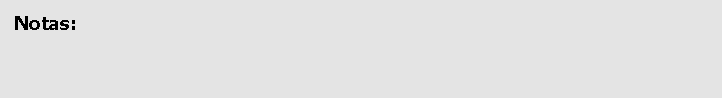  NOTAS: es un dispositivo que busca ayudar a gente con problemas de motricidad, dolor de espalda o cadera, para poder usar medias. Dicho artefacto facilita el trabajo de poner y sacar medias, cuenta con soporte para adicionar un mango para mejorar el manejo del dispositivo.